PRIMI GIORNI DI SCUOLA 2020/2021SCUOLA PRIMARIA(saranno pubblicate sul sito e appese ai cancelli delle scuole primarie indicazioni dettagliate su ingressi/uscite riferite ai singoli plessi e alle singole classi)14/09/2020 dalle 8.25 alle 12.30 classi 2°, 3°, 4° e 5°                 dalle 9.00 alle 12.00 Classi 1°15/09/2020 dalle 8.25 alle 12.30 classi 2°, 3°, 4° e 5°                 dalle 9.00 alle 12.00 Classi 1°16/09/2020 dalle 8.25 alle 12.30 classi 2°, 3°, 4° e 5°                 dalle 9.00 alle 12.30 Classi 1°17/09/2020 dalle 8.25 alle 12.30 classi 2°, 3°, 4° e 5°                 dalle 8.30 alle 12.30 Classi 1°18/09/2020 dalle 8.25 alle 12.30 classi 2°, 3°, 4° e 5°                 dalle 8.30 alle 12.30 Classi 1°dal 21/09/2020 dalle 8.25 alle 16.30 tutte le classi del plesso Sordello (non sede elettorale)dal 23/09/2020 dalle 8.25 alle 16.30 tutte le classi dei plessi Gonzaga e Nemi (sedi elettorali)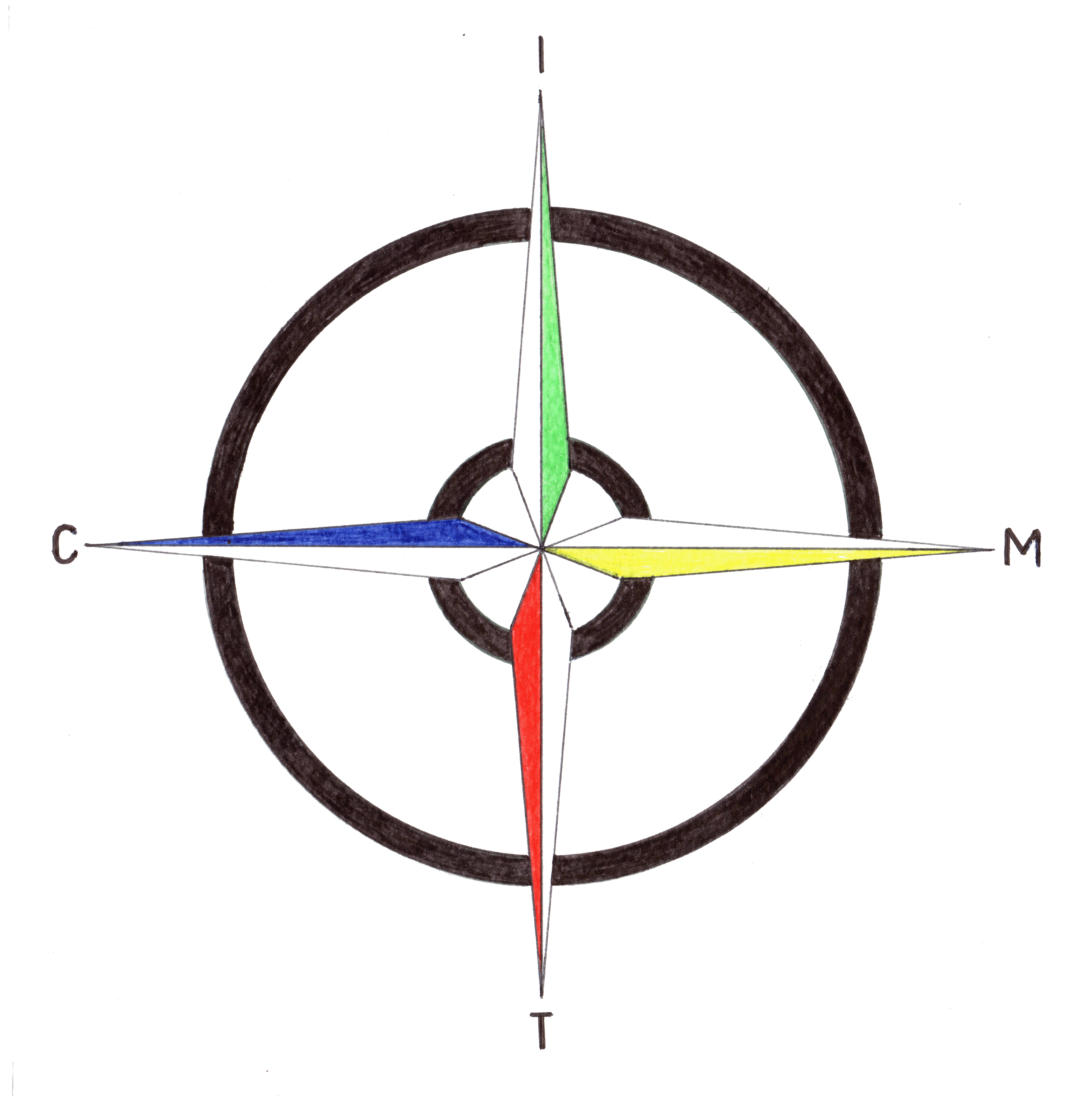 Istituto Comprensivo Statale“Madre Teresa di Calcutta”Via Mondolfo n. 7  - 20138 MILANOTel. 0288441493/4/5/7/8 - C.F. 80124350150 Cod Min. MIIC8AN00D e-mail: miic8an00d@istruzione.itsito: www.mtcalcutta.eu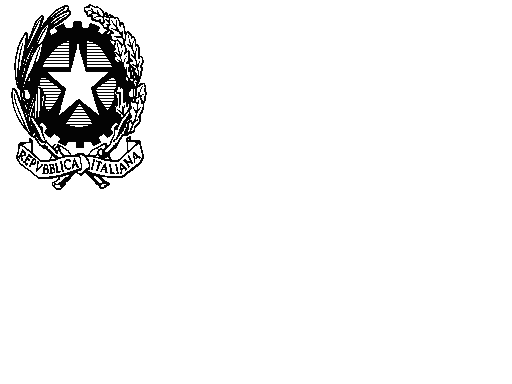 